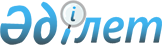 О внесении изменений и дополнений в решение Павлодарского областного маслихата от 9 декабря 2022 года № 211/19 "Об областном бюджете на 2023-2025 годы"Решение Павлодарского областного маслихата от 27 апреля 2023 года № 6/2
      Павлодарский областной маслихат РЕШИЛ:
      1. Внести в решение Павлодарского областного маслихата "Об областном бюджете на 2023-2025 годы" от 9 декабря 2022 года № 211/19 следующие изменения и дополнения:
      1) пункт 1 указанного решения изложить в следующей редакции:
       "1. Утвердить областной бюджет на 2023-2025 годы согласно приложениям 1, 2 и 3 соответственно, в том числе на 2023 год в следующих объемах:
      1) доходы – 407800112 тысяч тенге, в том числе:
      налоговые поступления – 51191824 тысячи тенге; 
      неналоговые поступления – 3340013 тысяч тенге;
      поступления от продажи основного капитала – равно нулю;
      поступления трансфертов – 353268275 тысяч тенге;
      2) затраты – 405440833 тысячи тенге; 
      3) чистое бюджетное кредитование – 9974936 тысяч тенге, в том числе:
      бюджетные кредиты – 17782592 тысячи тенге;
      погашение бюджетных кредитов – 7807656 тысяч тенге;
      4) сальдо по операциям с финансовыми активами – 2749067 тысяч тенге, в том числе:
      приобретение финансовых активов – 2749067 тысяч тенге;
      поступления от продажи финансовых активов государства – равно нулю;
      5) дефицит (профицит) бюджета – -10364724 тысячи тенге;
      6) финансирование дефицита (использование профицита) бюджета – 10364724 тысячи тенге.";
      2) пункт 2 указанного решения изложить в следующей редакции:
       "2. Установить на 2023 год распределение общей суммы поступлений от налогов в районные (городов областного значения) бюджеты в следующих размерах:
      1) по корпоративному подоходному налогу с юридических лиц, за исключением поступлений от субъектов крупного предпринимательства и организаций нефтяного сектора:
      Аққулы, Актогайскому, Баянаульскому, Железинскому, Иртышскому, Майскому, Павлодарскому, Тереңкөл, Успенскому, Щербактинскому районам, городам Аксу, Павлодару, Экибастузу – 100 процентов;
      2) по индивидуальному подоходному налогу с доходов, не облагаемых у источника выплаты, включая индивидуальный подоходный налог с физических лиц, уплативших единый совокупный платеж:
      Аққулы, Актогайскому, Баянаульскому, Железинскому, Иртышскому, Майскому, Павлодарскому, Тереңкөл, Успенскому, Щербактинскому районам, городам Аксу, Павлодару, Экибастузу – 100 процентов;
      3) по индивидуальному подоходному налогу с доходов, облагаемых у источника выплаты и с доходов иностранных граждан, не облагаемых у источника выплаты:
      Аққулы, Актогайскому, Баянаульскому, Железинскому, Иртышскому, Майскому, Павлодарскому, Тереңкөл, Успенскому, Щербактинскому районам – 100 процентов, городу Аксу – 59 процентов, городу Павлодару – 61 процент, городу Экибастузу – 51,5 процентов;
      4) по социальному налогу:
      Аққулы, Актогайскому, Баянаульскому, Железинскому, Иртышскому, Майскому, Павлодарскому, Тереңкөл, Успенскому, Щербактинскому районам – 100 процентов, городу Аксу – 59 процентов, городу Павлодару – 61 процент, городу Экибастузу – 51,5 процентов.";
      3) пункт 3 указанного решения изложить в следующей редакции:
       "3. Установить на 2023 год распределение общей суммы поступлений от налогов в областной бюджет из районного (городов областного значения) бюджетов в следующих размерах:
      1) по индивидуальному подоходному налогу с доходов, облагаемых у источника выплаты и с доходов иностранных граждан, не облагаемых у источника выплаты:
      из городов Аксу – 41 процент, Павлодара – 39 процентов, Экибастуза – 48,5 процентов;
      2) по социальному налогу:
      из городов Аксу – 41 процент, Павлодара – 39 процентов, Экибастуза – 48,5 процентов.";
      4) дополнить указанное решение пунктом 3-1 следующего содержания:
      "3-1. Установить на 2023 год распределение общей суммы поступлений отчислений недропользователей на социально-экономическое развитие региона и развитие его инфраструктуры в областной бюджет – 100 процентов.";
      5) пункт 7 указанного решения изложить в следующей редакции:
       "7. Учесть, что в областном бюджете на 2023 год предусмотрены целевые текущие трансферты районным (городов областного значения) бюджетам в следующих размерах:
      5890962 тысячи тенге – на реализацию мероприятий, направленных на развитие рынка труда в рамках национального проекта по развитию предпринимательства на 2021-2025 годы;
      1590015 тысяч тенге – на обеспечение прав и улучшение качества жизни лиц с инвалидностью; 
      13455 тысяч тенге – на субсидирование затрат работодателя на создание специальных рабочих мест для трудоустройства лиц с инвалидностью;
      353829 тысяч тенге – на размещение государственного социального заказа в неправительственных организациях;
      1582377 тысяч тенге – на выплату государственной адресной социальной помощи;
      3985810 тысяч тенге – на повышение мобильности рабочей силы;
      2484 тысячи тенге – на развитие системы квалификаций;
      26352 тысячи тенге – на разработку проектно-сметной документации на капитальный ремонт дорог;
      9876021 тысяча тенге – на капитальный и средний ремонт автомобильных дорог районного значения, улиц населенных пунктов;
      3837205 тысяч тенге – на реализацию мероприятий по социальной и инженерной инфраструктуре в сельских населенных пунктах в рамках проекта "Ауыл-Ел бесігі";
      342510 тысяч тенге – на приобретение специализированной техники в коммунальную собственность;
      216400 тысяч тенге – на благоустройство внутридворовых территорий;
      1071597 тысяч тенге – на возмещение бесплатного проезда детей школьного возраста в городском общественном транспорте;
      23256 тысяч тенге – на приобретение имущества для тушения пожаров;
      663874 тысячи тенге – на ремонт тепловых сетей;
       118786 тысяч тенге – на функционирование системы водоснабжения;
       1000000 тысяч тенге – на приобретение жилья коммунального жилищного фонда для социально уязвимых слоев населения.";
      6) пункт 8 указанного решения изложить в следующей редакции:
       "8. Учесть, что в областном бюджете на 2023 год предусмотрены целевые трансферты на развитие районным (городов областного значения) бюджетам в следующих размерах:
      661137 тысяч тенге – на развитие социальной и инженерной инфраструктуры в сельских населенных пунктах в рамках проекта "Ауыл-Ел бесігі";
      5797947 тысяч тенге – на развитие системы водоснабжения в сельских населенных пунктах;
      993352 тысячи тенге – на развитие системы водоснабжения и водоотведения;
      461444 тысячи тенге – на строительство или реконструкцию жилья коммунального жилищного фонда;
      242124 тысячи тенге – на развитие или обустройство инженерно-коммуникационной инфраструктуры;
      274265 тысяч тенге – на развитие индустриальной инфраструктуры национального проекта по развитию предпринимательства на 2021-2025 годы;
      117663 тысячи тенге – на развитие инженерной инфраструктуры в рамках Государственной программы развития регионов до 2025 года;
      749692 тысячи тенге – на реализацию бюджетных инвестиционных проектов в моногородах;
      35000 тысяч тенге – на реализацию природоохранных мероприятий;
      204252 тысячи тенге – на развитие транспортной инфраструктуры;
      639275 тысяч тенге – на развитие теплоэнергетической системы;
      254022 тысячи тенге – на развитие благоустройства городов и населенных пунктов;
      1350000 тысяч тенге – на развитие коммунального хозяйства;
      296138 тысяч тенге – на развитие объектов культуры;
      2165061 тысяча тенге – на развитие объектов спорта.";
      7) дополнить указанное решение пунктом 8-1 следующего содержания:
       "8-1. Установить на 2023 год объемы целевых текущих трансфертов из вышестоящего бюджета, передаваемых по областным программам районным (городов областного значения) бюджетам, в следующих размерах:
      5673600 тысяч тенге – на приобретение жилья коммунального жилищного фонда для социально уязвимых слоев населения;
      10863 тысячи тенге – на обеспечение прав и улучшение качества жизни лиц с инвалидностью."; 
      8) пункт 9 указанного решения изложить в следующей редакции:
       "9. Установить на 2023 год объемы целевых трансфертов на развитие из вышестоящего бюджета, передаваемых по областным программам районным (городов областного значения) бюджетам, в следующих размерах:
      3473150 тысяч тенге – на развитие социальной и инженерной инфраструктуры в сельских населенных пунктах в рамках проекта "Ауыл-Ел бесігі";
      9838891 тысяча тенге – на развитие системы водоснабжения в сельских населенных пунктах;
      5333451 тысяча тенге – на развитие системы водоснабжения и водоотведения;
      2327298 тысяч тенге – на развитие или обустройство инженерно-коммуникационной инфраструктуры;
      2109931 тысяча тенге – на развитие индустриальной инфраструктуры национального проекта по развитию предпринимательства на 2021-2025 годы;
      1000000 тысяч тенге – на развитие инженерной инфраструктуры в рамках Государственной программы развития регионов до 2025 года;
      4225203 тысячи тенге – на реализацию бюджетных инвестиционных проектов в моногородах;
      1604043 тысячи тенге - на развитие теплоэнергетической системы.";
      9) пункт 10 указанного решения изложить в следующей редакции:
       "10. Предусмотреть в областном бюджете на 2023 год кредитование районным (городов областного значения) бюджетам в следующем размере:
      962550 тысяч тенге – для реализации мер социальной поддержки специалистов;
      4515417 тысяч тенге – на строительство жилья.";
      10) приложение 1, 2, 3 к указанному решению изложить в новой редакции согласно приложениям 1, 2, 3 к настоящему решению.
      2. Настоящее решение вводится в действие с 1 января 2023 года. Областной бюджет на 2023 год (с изменениями и дополнениями) Областной бюджет на 2024 год (с изменениями и дополнениями) Областной бюджет на 2025 год (с изменениями и дополнениями)
					© 2012. РГП на ПХВ «Институт законодательства и правовой информации Республики Казахстан» Министерства юстиции Республики Казахстан
				
      Председатель областного маслихата 

И. Теренченко
Приложение 1
к решению Павлодарского
областного маслихата
от 27 апреля 2023 года
№ 6/2Приложение 1
к решению Павлодарского
областного маслихата
от 9 декабря 2022 года
№ 211/19
Категория
Категория
Категория
Класс
Класс
Наименование
Сумма
Подкласс
Подкласс
(тысяч тенге)
1
2
3
4
5
1. Доходы
407 800 112
1
Налоговые поступления
51 191 824
01
Подоходный налог
21 402 453
2
Индивидуальный подоходный налог
21 402 453
03
Социальный налог
15 597 729
1
Социальный налог
15 597 729
05
Внутренние налоги на товары, работы и услуги
14 191 642
3
Поступления за использование природных и других ресурсов
14 171 642
4
Сборы за ведение предпринимательской и профессиональной деятельности
20 000
2
Неналоговые поступления
3 340 013
01
Доходы от государственной собственности
1 869 303
1
Поступления части чистого дохода государственных предприятий
24 738
4
Доходы на доли участия в юридических лицах, находящиеся в государственной собственности
1 301
5
Доходы от аренды имущества, находящегося в государственной собственности
78 513
7
Вознаграждения по кредитам, выданным из государственного бюджета
1 764 751
04
Штрафы, пени, санкции, взыскания, налагаемые государственными учреждениями, финансируемыми из государственного бюджета, а также содержащимися и финансируемыми из бюджета (сметы расходов) Национального Банка Республики Казахстан
310 685
1
Штрафы, пени, санкции, взыскания, налагаемые государственными учреждениями, финансируемыми из государственного бюджета, а также содержащимися и финансируемыми из бюджета (сметы расходов) Национального Банка Республики Казахстан, за исключением поступлений от организаций нефтяного сектора и в Фонд компенсации потерпевшим
310 685
06
Прочие неналоговые поступления
1 160 025
1
Прочие неналоговые поступления
1 160 025
4
Поступления трансфертов 
353 268 275
01
Трансферты из нижестоящих органов государственного управления
178 104 438
2
Трансферты из районных (городов областного значения) бюджетов
178 104 438
02
Трансферты из вышестоящих органов государственного управления
175 163 837
1
Трансферты из республиканского бюджета
175 163 837
Функциональная группа
Функциональная группа
Функциональная группа
Функциональная группа
Функциональная группа
Функциональная подгруппа Наименование
Функциональная подгруппа Наименование
Функциональная подгруппа Наименование
Функциональная подгруппа Наименование
Сумма
Администратор бюджетных программ
Администратор бюджетных программ
Администратор бюджетных программ
(тысяч тенге)
Программа
Программа
1
2
3
4
5
6
2. Затраты
405 440 833
01
Государственные услуги общего характера
4 660 612
1
Представительные, исполнительные и другие органы, выполняющие общие функции государственного управления
3 056 584
110
Аппарат маслихата области
128 368
001
Услуги по обеспечению деятельности маслихата области
128 368
120
Аппарат акима области
2 403 820
001
Услуги по обеспечению деятельности акима области
2 178 322
004
Капитальные расходы государственного органа
14 518
007
Капитальные расходы подведомственных государственных учреждений и организаций
4 889
009
Обеспечение и проведение выборов акимов городов районного значения, сел, поселков, сельских округов
206 091
282
Ревизионная комиссия области
300 343
001
Услуги по обеспечению деятельности ревизионной комиссии области
300 343
747
Управление информации и общественного развития области
224 053
075
Обеспечение деятельности Ассамблеи народа Казахстана области
224 053
2
Финансовая деятельность
403 425
257
Управление финансов области
301 002
001
Услуги по реализации государственной политики в области исполнения местного бюджета и управления коммунальной собственностью 
254 974
009
Приватизация, управление коммунальным имуществом, постприватизационная деятельность и регулирование споров, связанных с этим
20 765
013
Капитальные расходы государственного органа
8 263
028
Приобретение имущества в коммунальную собственность
17 000
718
Управление государственных закупок области
102 423
001
Услуги по реализации государственной политики в области государственных закупок на местном уровне
100 549
003
Капитальные расходы государственного органа
1 874
5
Планирование и статистическая деятельность
369 161
258
Управление экономики и бюджетного планирования области
369 161
001
Услуги по реализации государственной политики в области формирования и развития экономической политики, системы государственного планирования
343 438
005
Капитальные расходы государственного органа
19 610
061
Экспертиза и оценка документации по вопросам бюджетных инвестиций и государственно-частного партнерства, в том числе концессии
6 113
9
Прочие государственные услуги общего характера
831 442
269
Управление по делам религий области
226 398
001
Услуги по реализации государственной политики в сфере религиозной деятельности на местном уровне
82 276
003
Капитальные расходы государственного органа
2 113
005
Изучение и анализ религиозной ситуации в регионе
142 009
700
Управление недропользования, окружающей среды и водных ресурсов области
605 044
001
Услуги по реализации государственной политики в сфере недропользования, окружающей среды и водных ресурсов на местном уровне
203 583
003
Капитальные расходы государственного органа
11 261
1
2
3
4
5
6
032
Капитальные расходы подведомственных государственных учреждений и организаций
355 200
114
Целевые трансферты на развитие нижестоящим бюджетам 
35 000
02
Оборона
956 867
1
Военные нужды
158 841
736
Управление по мобилизационной подготовке и гражданской защите области
158 841
003
Мероприятия в рамках исполнения всеобщей воинской обязанности
83 789
007
Подготовка территориальной обороны и территориальная оборона областного масштаба
75 052
2
Организация работы по чрезвычайным ситуациям
798 026
271
Управление строительства области
16 589
002
Развитие объектов мобилизационной подготовки и чрезвычайных ситуаций
16 589
287
Территориальный орган, уполномоченных органов в области чрезвычайных ситуаций природного и техногенного характера, гражданской обороны, финансируемый из областного бюджета
491 025
002
Капитальные расходы территориального органа и подведомственных государственных учреждений
450 409
004
Предупреждение и ликвидация чрезвычайных ситуаций областного масштаба
40 616
736
Управление по мобилизационной подготовке и гражданской защите области
290 412
001
Услуги по реализации государственной политики на местном уровне в области мобилизационной подготовки и гражданской защиты
76 111
005
Мобилизационная подготовка и мобилизация областного масштаба
183 850
009
Капитальные расходы государственного органа
1 357
032
Капитальные расходы подведомственных государственных учреждений и организаций
5 838
113
Целевые текущие трансферты нижестоящим бюджетам
23 256
03
Общественный порядок, безопасность, правовая, судебная, уголовно-исполнительная деятельность
10 581 535
1
Правоохранительная деятельность
10 581 535
252
Исполнительный орган внутренних дел, финансируемый из областного бюджета
10 581 535
001
Услуги по реализации государственной политики в области обеспечения охраны общественного порядка и безопасности на территории области
10 056 321
003
Поощрение граждан, участвующих в охране общественного порядка
6 900
006
Капитальные расходы государственного органа
518 314
04
Образование
193 520 336
1
Дошкольное воспитание и обучение
26 613 750
261
Управление образования области
26 444 595
081
Дошкольное воспитание и обучение
3 023 087
200
Обеспечение деятельности организаций дошкольного воспитания и обучения и организация в них медицинского обслуживания
125 495
202
Реализация государственного образовательного заказа в дошкольных организациях образования
23 296 013
271
Управление строительства области
169 155
037
Строительство и реконструкция объектов дошкольного воспитания и обучения
169 155
2
Начальное, основное среднее и общее среднее образование
136 997 771
261
Управление образования области
119 889 616
003
Общеобразовательное обучение по специальным образовательным учебным программам
3 167 875
006
Общеобразовательное обучение одаренных детей в специализированных организациях образования
6 398 907
055
Дополнительное образование для детей и юношества
6 157 146
1
2
3
4
5
6
082
Общеобразовательное обучение в государственных организациях начального, основного и общего среднего образования
69 669 982
083
Организация бесплатного подвоза учащихся до ближайшей школы и обратно в сельской местности
914 165
203
Реализация подушевого финансирования в государственных организациях среднего образования
33 581 541
271
Управление строительства области
8 188 107
069
Строительство и реконструкция объектов дополнительного образования
1 615 280
086
Строительство и реконструкция объектов начального, основного среднего и общего среднего образования
91 846
205
Строительство объектов начального, основного среднего и общего среднего образования в рамках пилотного национального проекта "Комфортная школа"
6 480 981
285
Управление физической культуры и спорта области
8 920 048
006
Дополнительное образование для детей и юношества по спорту
7 942 674
007
Общеобразовательное обучение одаренных в спорте детей в специализированных организациях образования
977 374
4
Техническое и профессиональное, послесреднее образование
14 564 940
253
Управление здравоохранения области
654 601
043
Подготовка специалистов в организациях технического и профессионального, послесреднего образования
654 601
261
Управление образования области
13 910 339
024
Подготовка специалистов в организациях технического и профессионального образования
13 799 370
025
Подготовка специалистов в организациях послесреднего образования
110 969
5
Переподготовка и повышение квалификации специалистов
1 834 398
120
Аппарат акима области
2 190
019
Обучение участников избирательного процесса
2 190
253
Управление здравоохранения области
25 498
003
Повышение квалификации и переподготовка кадров
25 498
261
Управление образования области
1 806 710
052
Повышение квалификации, подготовка и переподготовка кадров в рамках Государственной программы развития продуктивной занятости и массового предпринимательства на 2017 – 2021 годы "Еңбек"
1 806 710
6
Высшее и послевузовское образование
707 536
253
Управление здравоохранения области
678 994
057
Подготовка специалистов с высшим, послевузовским образованием и оказание социальной поддержки обучающимся
678 994
261
Управление образования области
28 542
057
Подготовка специалистов с высшим, послевузовским образованием и оказание социальной поддержки обучающимся
28 542
9
Прочие услуги в области образования
12 801 941
261
Управление образования области
12 801 941
001
Услуги по реализации государственной политики на местном уровне в области образования 
909 377
004
Информатизация системы образования в государственных организациях образования 
88 271
005
Приобретение и доставка учебников, учебно-методических комплексов для государственных организациях образования
1 076 634
007
Проведение школьных олимпиад, внешкольных мероприятий и конкурсов областного, районного (городского) масштабов
291 290
011
Обследование психического здоровья детей и подростков и оказание психолого-медико-педагогической консультативной помощи населению
503 106
013
Капитальные расходы государственного органа
63 486
019
Присуждение грантов государственным учреждениям образования за высокие показатели работы
56 000
029
Методическое и финансовое сопровождение системы образования
1 571 517
1
2
3
4
5
6
067
Капитальные расходы подведомственных государственных учреждений и организаций
7 711 083
080
Реализация инициативы Фонда Нурсултана Назарбаева на выявление и поддержку талантов "EL UMITI"
96 793
086
Выплата единовременных денежных средств казахстанским гражданам, усыновившим (удочерившим) ребенка (детей)-сироту и ребенка (детей), оставшегося без попечения родителей 
8 415
087
Ежемесячные выплаты денежных средств опекунам (попечителям) на содержание ребенка-сироты (детей-сирот), и ребенка (детей), оставшегося без попечения родителей
425 969
05
Здравоохранение
26 063 467
2
Охрана здоровья населения
16 472 024
253
Управление здравоохранения области
4 282 025
006
Услуги по охране материнства и детства
321 856
007
Пропаганда здорового образа жизни
23 916
041
Дополнительное обеспечение гарантированного объема бесплатной медицинской помощи по решению местных представительных органов областей
2 789 605
042
Проведение медицинской организацией мероприятий, снижающих половое влечение, осуществляемые на основании решения суда
2 344
050
Возмещение лизинговых платежей по санитарному транспорту, медицинским изделиям, требующие сервисного обслуживания, приобретенных на условиях финансового лизинга
1 144 304
271
Управление строительства области
12 189 999
038
Строительство и реконструкция объектов здравоохранения 
12 189 999
3
Специализированная медицинская помощь
1 199 036
253
Управление здравоохранения области
1 199 036
027
Централизованный закуп и хранение вакцин и других медицинских иммунобиологических препаратов для проведения иммунопрофилактики населения
1 199 036
4
Поликлиники
276 797
253
Управление здравоохранения области
276 797
039
Оказание амбулаторно-поликлинических услуг и медицинских услуг субъектами сельского здравоохранения, за исключением оказываемой за счет средств республиканского бюджета, и оказание услуг Call-центрами
276 797
5
Другие виды медицинской помощи
133 875
253
Управление здравоохранения области
133 875
029
Областные базы специального медицинского снабжения
133 875
9
Прочие услуги в области здравоохранения
7 981 735
253
Управление здравоохранения области
7 981 735
001
Услуги по реализации государственной политики на местном уровне в области здравоохранения
269 746
008
Реализация мероприятий по профилактике и борьбе со СПИД в Республике Казахстан
282 305
016
Обеспечение граждан бесплатным или льготным проездом за пределы населенного пункта на лечение
9 289
018
Информационно-аналитические услуги в области здравоохранения
28 922
023
Социальная поддержка медицинских и фармацевтических работников
100 500
030
Капитальные расходы государственных органов здравоохранения
20 545
033
Капитальные расходы медицинских организаций здравоохранения
7 270 428
06
Социальная помощь и социальное обеспечение
21 220 897
1
Социальное обеспечение
6 721 913
256
Управление координации занятости и социальных программ области
4 998 494
002
'Предоставление специальных социальных услуг для престарелых и лиц с инвалидностью в медико-социальных учреждениях (организациях) общего типа, в центрах оказания специальных социальных услуг, в центрах социального обслуживания
1 259 470
1
2
3
4
5
6
012
'Предоставление специальных социальных услуг для детей с инвалидностью в государственных медико-социальных учреждениях (организациях) для детей с нарушениями функций опорно-двигательного аппарата, в центрах оказания специальных социальных услуг, в центрах социального обслуживания
408 587
013
Предоставление специальных социальных услуг для лиц с инвалидностью с психоневрологическими заболеваниями, в психоневрологических медико-социальных учреждениях (организациях), в центрах оказания специальных социальных услуг, в центрах социального обслуживания
2 465 586
014
Предоставление специальных социальных услуг для престарелых, лиц с инвалидностью, в том числе детей с инвалидностью, в реабилитационных центрах
518 892
015
Предоставление специальных социальных услуг для детей с инвалидностью с психоневрологическими патологиями в детских психоневрологических медико-социальных учреждениях (организациях), в центрах оказания специальных социальных услуг, в центрах социального обслуживания
345 959
261
Управление образования области
1 689 498
015
Социальное обеспечение сирот, детей, оставшихся без попечения родителей
1 536 924
092
Содержание ребенка (детей), переданного патронатным воспитателям
152 574
271
Управление строительства области
33 921
039
Строительство и реконструкция объектов социального обеспечения
33 921
2
Социальная помощь
120 923
256
Управление координации занятости и социальных программ области
120 923
003
Социальная поддержка лиц с инвалидностью
120 923
9
Прочие услуги в области социальной помощи и социального обеспечения
14 378 061
256
Управление координации занятости и социальных программ области
14 240 714
001
Услуги по реализации государственной политики на местном уровне в области обеспечения занятости и реализации социальных программ для населения
216 526
007
Капитальные расходы государственного органа 
8 337
018
Размещение государственного социального заказа в неправительственных организациях
319 039
044
Реализация миграционных мероприятий на местном уровне
40 751
053
Услуги по замене и настройке речевых процессоров к кохлеарным имплантам
48 552
067
Капитальные расходы подведомственных государственных учреждений и организаций
177 714
113
Целевые текущие трансферты нижестоящим бюджетам
13 429 795
297
Управление труда области
137 347
001
Услуги по реализации государственной политики в области регулирования трудовых отношений на местном уровне
128 829
003
Капитальные расходы государственного органа 
8 518
07
Жилищно-коммунальное хозяйство
32 415 716
1
Жилищное хозяйство
10 560
279
Управление энергетики и жилищно-коммунального хозяйства области
10 560
054
Выплаты отдельным категориям граждан за жилище, арендуемое в частном жилищном фонде
10 560
2
Коммунальное хозяйство
31 080 439
271
Управление строительства области
209 983
030
Развитие коммунального хозяйства
209 983
279
Управление энергетики и жилищно-коммунального хозяйства области
30 870 456
001
Услуги по реализации государственной политики на местном уровне в области энергетики и жилищно-коммунального хозяйства
317 764
005
Капитальные расходы государственного органа 
8 013
032
Субсидирование стоимости услуг по подаче питьевой воды из особо важных групповых и локальных систем водоснабжения, являющихся безальтернативными источниками питьевого водоснабжения
385 612
1
2
3
4
5
6
113
Целевые текущие трансферты нижестоящим бюджетам
1 482 870
114
Целевые трансферты на развитие нижестоящим бюджетам
28 676 197
3
Благоустройство населенных пунктов
1 324 717
700
Управление недропользования, окружающей среды и водных ресурсов области
1 324 717
041
Проведение профилактической дезинсекции и дератизации
1 324 717
08
Культура, спорт, туризм и информационное пространство
13 997 783
1
Деятельность в области культуры
3 461 151
271
Управление строительства области
28 067
016
Развитие объектов культуры
28 067
748
Управление культуры, развития языков и архивного дела области
3 433 084
005
Поддержка культурно-досуговой работы
1 339 496
007
Обеспечение сохранности историко-культурного наследия и доступа к ним
695 137
008
Поддержка театрального и музыкального искусства
1 398 451
2
Спорт
6 237 867
271
Управление строительства области
30 000
017
Развитие объектов спорта
30 000
285
Управление физической культуры и спорта области
6 207 867
001
Услуги по реализации государственной политики на местном уровне в сфере развития туризма и спорта
115 107
002
Проведение спортивных соревнований на областном уровне
100 042
003
Подготовка и участие членов областных сборных команд по различным видам спорта на республиканских и международных спортивных соревнованиях
5 411 664
005
Капитальные расходы государственного органа
14 694
032
Капитальные расходы подведомственных государственных учреждений и организаций
545 243
113
Целевые текущие трансферты нижестоящим бюджетам
21 117
3
Информационное пространство
2 469 995
271
Управление строительства области
11 284
018
Развитие объектов архивов
11 284
743
Управление цифровых технологий области
965 440
001
Услуги по реализации государственной политики на местном уровне в области информатизации, оказания государственных услуг и проектного управления области
727 572
003
Капитальные расходы государственного органа
9 568
008
Обеспечение деятельности государственного учреждения "Центр информационных технологий"
228 300
747
Управление информации и общественного развития области
726 017
007
Услуги по проведению государственной информационной политики
726 017
748
Управление культуры, развития языков и архивного дела области
767 254
002
Развитие государственного языка и других языков народа Казахстана
58 427
009
Обеспечение функционирования областных библиотек
257 459
010
Обеспечение сохранности архивного фонда
451 368
4
Туризм
52 731
266
Управление предпринимательства и индустриально-инновационного развития области
52 731
021
Регулирование туристской деятельности
42 735
044
Субсидирование части затрат субъектов предпринимательства на содержание санитарно-гигиенических узлов
9 996
9
Прочие услуги по организации культуры, спорта, туризма и информационного пространства
1 776 039
747
Управление информации и общественного развития области
550 630
001
Услуги по реализации государственной внутренней, молодежной политики на местном уровне
220 590
003
Реализация мероприятий в сфере молодежной политики
315 115
005
Капитальные расходы государственного органа 
14 925
748
Управление культуры, развития языков и архивного дела области
1 225 409
1
2
3
4
5
6
001
Услуги по реализации государственной политики на местном уровне в области культуры, развития языков и архивного дела
193 204
003
Капитальные расходы государственного органа
16 550
032
Капитальные расходы подведомственных государственных учреждений и организаций
201 083
113
Целевые текущие трансферты нижестоящим бюджетам
814 572
09
Топливно-энергетический комплекс и недропользование
237 970
1
Топливо и энергетика
237 970
700
Управление недропользования, окружающей среды и водных ресурсов области
237 970
081
Организация и проведение поисково-разведочных работ на подземные воды для хозяйственно-питьевого водоснабжения населенных пунктов
237 970
10
Сельское, водное, лесное, рыбное хозяйство, особо охраняемые природные территории, охрана окружающей среды и животного мира, земельные отношения
39 160 479
1
Сельское хозяйство
35 062 476
255
Управление сельского хозяйства области
31 436 108
001
Услуги по реализации государственной политики на местном уровне в сфере сельского хозяйства
243 675
002
Субсидирование развития семеноводства
886 531
003
Капитальные расходы государственного органа
16 009
008
Субсидирование стоимости пестицидов, биоагентов (энтомофагов), предназначенных для проведения обработки против вредных и особо опасных вредных организмов с численностью выше экономического порога вредоносности и карантинных объектов
1 566 602
014
Субсидирование стоимости услуг по доставке воды сельскохозяйственным товаропроизводителям
308 183
029
Мероприятия по борьбе с вредными организмами сельскохозяйственных культур
14 736
045
Определение сортовых и посевных качеств семенного и посадочного материала
45 000
046
Государственный учет и регистрация тракторов, прицепов к ним, самоходных сельскохозяйственных, мелиоративных и дорожно-строительных машин и механизмов
7 298
047
Субсидирование стоимости удобрений (за исключением органических)
914 414
050
Возмещение части расходов, понесенных субъектом агропромышленного комплекса, при инвестиционных вложениях
10 761 081
051
Субсидирование в рамках гарантирования и страхования займов субъектов агропромышленного комплекса
22 273
053
Субсидирование развития племенного животноводства, повышение продуктивности и качества продукции животноводства
6 863 752
056
Субсидирование ставок вознаграждения при кредитовании, а также лизинге на приобретение сельскохозяйственных животных, техники и технологического оборудования
7 003 213
057
Субсидирование затрат перерабатывающих предприятий на закуп сельскохозяйственной продукции для производства продуктов ее глубокой переработки в сфере животноводства
2 552 851
077
Субсидирование возмещения расходов, понесенных национальной компанией в сфере агропромышленного комплекса при реализации продовольственного зерна для регулирующего воздействия на внутренний рынок
230 490
719
Управление ветеринарии области
3 626 368
001
Услуги по реализации государственной политики на местном уровне в сфере ветеринарии 
192 674
003
Капитальные расходы государственного органа
9 234
008
Организация строительства, реконструкции скотомогильников (биотермических ям) и обеспечение их содержания
18 750
009
Организация санитарного убоя больных животных
3 265
010
Организация отлова и уничтожения бродячих собак и кошек
6 081
1
2
3
4
5
6
011
Возмещение владельцам стоимости обезвреженных (обеззараженных) и переработанных без изъятия животных, продукции и сырья животного происхождения, представляющих опасность для здоровья животных и человека
57 876
012
Проведение ветеринарных мероприятий по профилактике и диагностике энзоотических болезней животных
40 756
013
Проведение мероприятий по идентификации сельскохозяйственных животных
19 048
014
Проведение противоэпизоотических мероприятий
3 107 749
028
Услуги по транспортировке ветеринарных препаратов до пункта временного хранения
3 723
030
Централизованный закуп ветеринарных препаратов по профилактике и диагностике энзоотических болезней животных, услуг по их профилактике и диагностике, организация их хранения и транспортировки (доставки) местным исполнительным органам районов (городов областного значения)
64 712
040
Централизованный закуп средств индивидуальной защиты работников, приборов, инструментов, техники, оборудования и инвентаря, для материально-технического оснащения государственных ветеринарных организаций
102 500
3
Лесное хозяйство
1 702 320
700
Управление недропользования, окружающей среды и водных ресурсов области
1 702 320
008
Охрана, защита, воспроизводство лесов и лесоразведение
1 702 320
4
Рыбное хозяйство
405 700
700
Управление недропользования, окружающей среды и водных ресурсов области
405 700
010
Возмещение части расходов, понесенных субъектом рыбного хозяйства, при инвестиционных вложениях
366 000
034
Субсидирование повышения продуктивности и качества аквакультуры (рыбоводства), а также племенного рыбоводства 
39 700
5
Охрана окружающей среды
1 837 154
700
Управление недропользования, окружающей среды и водных ресурсов области
1 837 154
017
Мероприятия по охране окружающей среды
275 810
022
Развитие объектов охраны окружающей среды
1 561 344
6
Земельные отношения
102 843
251
Управление земельных отношений области
102 843
001
Услуги по реализации государственной политики в области регулирования земельных отношений на территории области
97 239
010
Капитальные расходы государственного органа
5 604
9
Прочие услуги в области сельского, водного, лесного, рыбного хозяйства, охраны окружающей среды и земельных отношений
49 986
266
Управление предпринимательства и индустриально-инновационного развития области
1
035
Формирование региональных стабилизационных фондов продовольственных товаров
1
719
Управление ветеринарии области
49 985
033
Идентификация безнадзорных и бродячих животных
17 051
034
Вакцинация и стерилизация бродячих животных
26 562
035
Идентификация домашних животных, владельцы которых относятся к социально уязвимым слоям населения
6 372
11
Промышленность, архитектурная, градостроительная и строительная деятельность
19 965 932
2
Архитектурная, градостроительная и строительная деятельность
19 965 932
271
Управление строительства области
19 763 658
001
Услуги по реализации государственной политики на местном уровне в области строительства
131 772
113
Целевые текущие трансферты нижестоящим бюджетам
6 673 600
114
Целевые трансферты на развитие нижестоящим бюджетам
12 958 286
1
2
3
4
5
6
272
Управление архитектуры и градостроительства области
92 105
001
Услуги по реализации государственной политики в области архитектуры и градостроительства на местном уровне
80 074
004
Капитальные расходы государственного органа
12 031
724
Управление государственного архитектурно-строительного контроля области
110 169
001
Услуги по реализации государственной политики на местном уровне в сфере государственного архитектурно-строительного контроля и контроля за использованием и охраной земель
110 169
12
Транспорт и коммуникации
20 971 013
1
Автомобильный транспорт
4 533 214
268
Управление пассажирского транспорта и автомобильных дорог области
4 533 214
003
Обеспечение функционирования автомобильных дорог
1 162 753
028
Реализация приоритетных проектов транспортной инфраструктуры
3 370 461
9
Прочие услуги в сфере транспорта и коммуникаций
16 437 799
268
Управление пассажирского транспорта и автомобильных дорог области
16 437 799
001
Услуги по реализации государственной политики на местном уровне в области транспорта и коммуникаций 
119 757
113
Целевые текущие трансферты нижестоящим бюджетам
13 834 186
114
Целевые трансферты на развитие нижестоящим бюджетам
2 483 856
13
Прочие
9 243 839
1
Регулирование экономической деятельности
3 632 528
271
Управление строительства области
3 632 528
040
Развитие инфраструктуры специальных экономических зон, индустриальных зон, индустриальных парков
3 632 528
3
Поддержка предпринимательской деятельности и защита конкуренции
2 090 275
266
Управление предпринимательства и индустриально-инновационного развития области
1 972 109
005
Поддержка частного предпринимательства в рамках национального проекта по развитию предпринимательства на 2021 – 2025 годы
82 000
008
Поддержка предпринимательской деятельности
3 939
010
Субсидирование процентной ставки по кредитам в рамках национального проекта по развитию предпринимательства на 2021 – 2025 годы и Механизма кредитования приоритетных проектов
1 736 040
011
Частичное гарантирование кредитов малому и среднему бизнесу в рамках национального проекта по развитию предпринимательства на 2021 – 2025 годы и Механизма кредитования приоритетных проектов
150 130
271
Управление строительства области
118 166
051
Развитие индустриальной инфраструктуры в рамках Государственной программы поддержки и развития бизнеса "Дорожная карта бизнеса-2025"
118 166
9
Прочие
3 521 036
253
Управление здравоохранения области
64 301
096
Выполнение государственных обязательств по проектам государственно-частного партнерства
64 301
256
Управление координации занятости и социальных программ области
35 321
096
Выполнение государственных обязательств по проектам государственно-частного партнерства
35 321
257
Управление финансов области
890 000
012
Резерв местного исполнительного органа области
890 000
258
Управление экономики и бюджетного планирования области
10 743
003
Разработка или корректировка, а также проведение необходимых экспертиз технико-экономических обоснований местных бюджетных инвестиционных проектов и конкурсных документаций проектов государственно-частного партнерства, концессионных проектов, консультативное сопровождение проектов государственно-частного партнерства и концессионных проектов
10 743
261
Управление образования области
1 609 346
079
Реализация мероприятий по социальной и инженерной инфраструктуре в сельских населенных пунктах в рамках проекта "Ауыл-Ел бесігі"
1 609 346
1
2
3
4
5
6
266
Управление предпринимательства и индустриально-инновационного развития области
448 786
001
Услуги по реализации государственной политики на местном уровне в области развития предпринимательства и индустриально-инновационной деятельности
255 533
003
Капитальные расходы государственного органа
13 864
004
Реализация мероприятий в рамках государственной поддержки индустриально-инновационной деятельности
179 389
271
Управление строительства области
406 787
097
Развитие социальной и инженерной инфраструктуры в сельских населенных пунктах в рамках проекта "Ауыл-Ел бесігі"
406 787
279
Управление энергетики и жилищно-коммунального хозяйства области
55 752
096
Выполнение государственных обязательств по проектам государственно-частного партнерства 
55 752
14
Обслуживание долга
2 392 421
1
Обслуживание долга
2 392 421
257
Управление финансов области
2 392 421
004
Обслуживание долга местных исполнительных органов 
2 380 608
016
Обслуживание долга местных исполнительных органов по выплате вознаграждений и иных платежей по займам из республиканского бюджета
11 813
15
Трансферты
10 051 966
1
Трансферты
10 051 966
257
Управление финансов области
10 051 966
007
Субвенции
8 566 002
011
Возврат неиспользованных (недоиспользованных) целевых трансфертов
361 175
053
Возврат сумм неиспользованных (недоиспользованных) целевых трансфертов, выделенных из республиканского бюджета за счет целевого трансферта из Национального фонда Республики Казахстан
1 124 789
3. Чистое бюджетное кредитование
9 974 936
Бюджетные кредиты
17 782 592
06
Социальная помощь и социальное обеспечение
804 625
9
Прочие услуги в области социальной помощи и социального обеспечения
804 625
256
Управление координации занятости и социальных программ области
804 625
063
Предоставление бюджетных кредитов для содействия предпринимательской инициативе молодежи
804 625
07
Жилищно-коммунальное хозяйство
4 515 417
1
Жилищное хозяйство
4 515 417
271
Управление строительства области
4 515 417
009
Кредитование районных (городов областного значения) бюджетов на проектирование и (или) строительство жилья
4 515 417
10
Сельское, водное, лесное, рыбное хозяйство, особо охраняемые природные территории, охрана окружающей среды и животного мира, земельные отношения
12 462 550
1
Сельское хозяйство
11 500 000
255
Управление сельского хозяйства области
11 500 000
087
Кредитование на предоставление микрокредитов сельскому населению для масштабирования проекта по повышению доходов сельского населения
1 500 000
092
Кредитование инвестиционных проектов в агропромышленном комплексе
10 000 000
9
Прочие услуги в области сельского, водного, лесного, рыбного хозяйства, охраны окружающей среды и земельных отношений
962 550
258
Управление экономики и бюджетного планирования области
962 550
007
Бюджетные кредиты местным исполнительным органам для реализации мер социальной поддержки специалистов
962 550
5
Погашение бюджетных кредитов
7 807 656
01
Погашение бюджетных кредитов
7 807 656
1
2
3
4
5
6
1
Погашение бюджетных кредитов, выданных из государственного бюджета
7 807 656
4. Сальдо по операциям с финансовыми активами 
2 749 067
Приобретение финансовых активов
2 749 067
13
Прочие
2 749 067
9
Прочие
2 749 067
266
Управление предпринимательства и индустриально-инновационного развития области
282 157
065
Формирование или увеличение уставного капитала юридических лиц
282 157
268
Управление пассажирского транспорта и автомобильных дорог области
200 000
065
Формирование или увеличение уставного капитала юридических лиц
200 000
743
Управление цифровых технологий области
2 266 910
065
Формирование или увеличение уставного капитала юридических лиц
2 266 910
5. Дефицит (профицит) бюджета
-10 364 724
6. Финансирование дефицита (использование профицита) бюджета
10 364 724
7
Поступления займов
17 762 967
01
Внутренние государственные займы
17 762 967
1
Государственные эмиссионные ценные бумаги
4 515 417
2
Договоры займа
13 247 550
16
Погашение займов
7 794 344
1
Погашение займов
7 794 344
257
Управление финансов области
7 794 344
008
Погашение долга местного исполнительного органа
5 835 467
015
Погашение долга местного исполнительного органа перед вышестоящим бюджетом
1 958 877
8
Используемые остатки бюджетных средств
396 101
01
Остатки бюджетных средств
396 101
1
Свободные остатки бюджетных средств
396 101Приложение 2
к решению Павлодарского
областного маслихата
от 27 апреля 2023 года
№ 6/2Приложение 2
к решению Павлодарского
областного маслихата
от 9 декабря 2022 года
№ 211/19
Категория
Категория
Категория
Класс
Класс
Наименование
Сумма
Подкласс
Подкласс
(тысяч тенге)
1
2
3
4
5
1. Доходы
370 542 147
1
Налоговые поступления
54 084 031
01
Подоходный налог
22 786 826
2
Индивидуальный подоходный налог
22 786 826
03
Социальный налог
16 122 516
1
Социальный налог
16 122 516
05
Внутренние налоги на товары, работы и услуги
15 174 689
3
Поступления за использование природных и других ресурсов
14 609 187
4
Сборы за ведение предпринимательской и профессиональной деятельности
565 502
2
Неналоговые поступления
2 817 777
01
Доходы от государственной собственности
1 599 744
1
Поступления части чистого дохода государственных предприятий
27 937
4
Доходы на доли участия в юридических лицах, находящиеся в государственной собственности
1 630
5
Доходы от аренды имущества, находящегося в государственной собственности
82 439
7
Вознаграждения по кредитам, выданным из государственного бюджета
1 487 738
06
Прочие неналоговые поступления
1 218 033
1
Прочие неналоговые поступления
1 218 033
4
Поступления трансфертов 
313 640 339
01
Трансферты из нижестоящих органов государственного управления
181 252 875
2
Трансферты из районных (городов областного значения) бюджетов
181 252 875
02
Трансферты из вышестоящих органов государственного управления
132 387 464
1
Трансферты из республиканского бюджета
132 387 464
Функциональная группа
Функциональная группа
Функциональная группа
Функциональная группа
Функциональная группа
Функциональная подгруппа Наименование
Функциональная подгруппа Наименование
Функциональная подгруппа Наименование
Функциональная подгруппа Наименование
Сумма
Администратор бюджетных программ
Администратор бюджетных программ
Администратор бюджетных программ
(тысяч тенге)
Программа
Программа
1
2
3
4
5
6
2. Затраты
370 590 847
01
Государственные услуги общего характера
4 193 280
1
Представительные, исполнительные и другие органы, выполняющие общие функции государственного управления
3 085 219
110
Аппарат маслихата области
132 191
001
Услуги по обеспечению деятельности маслихата области
132 191
120
Аппарат акима области
2 396 084
001
Услуги по обеспечению деятельности акима области
2 161 318
009
Обеспечение и проведение выборов акимов городов районного значения, сел, поселков, сельских округов
234 766
282
Ревизионная комиссия области
309 067
001
Услуги по обеспечению деятельности ревизионной комиссии области
309 067
747
Управление информации и общественного развития области
247 877
075
Обеспечение деятельности Ассамблеи народа Казахстана области
247 877
2
Финансовая деятельность
389 924
257
Управление финансов области
285 732
001
Услуги по реализации государственной политики в области исполнения местного бюджета и управления коммунальной собственностью 
263 929
009
Приватизация, управление коммунальным имуществом, постприватизационная деятельность и регулирование споров, связанных с этим
21 803
718
Управление государственных закупок области
104 192
001
Услуги по реализации государственной политики в области государственных закупок на местном уровне
104 192
5
Планирование и статистическая деятельность
359 728
258
Управление экономики и бюджетного планирования области
359 728
001
Услуги по реализации государственной политики в области формирования и развития экономической политики, системы государственного планирования
353 310
061
Экспертиза и оценка документации по вопросам бюджетных инвестиций и государственно-частного партнерства, в том числе концессии
6 418
9
Прочие государственные услуги общего характера
358 409
269
Управление по делам религий области
162 618
001
Услуги по реализации государственной политики в сфере религиозной деятельности на местном уровне
84 681
005
Изучение и анализ религиозной ситуации в регионе
77 937
700
Управление недропользования, окружающей среды и водных ресурсов области
195 791
001
Услуги по реализации государственной политики в сфере недропользования, окружающей среды и водных ресурсов на местном уровне
195 791
02
Оборона
439 929
1
Военные нужды
105 427
736
Управление по мобилизационной подготовке и гражданской защите области
105 427
003
Мероприятия в рамках исполнения всеобщей воинской обязанности
96 928
007
Подготовка территориальной обороны и территориальная оборона областного масштаба
8 499
2
Организация работы по чрезвычайным ситуациям
334 502
287
Территориальный орган, уполномоченных органов в области чрезвычайных ситуаций природного и техногенного характера, гражданской обороны, финансируемый из областного бюджета
42 647
1
2
3
4
5
6
004
Предупреждение и ликвидация чрезвычайных ситуаций областного масштаба
42 647
736
Управление по мобилизационной подготовке и гражданской защите области
291 855
001
Услуги по реализации государственной политики на местном уровне в области мобилизационной подготовки и гражданской защиты
79 597
005
Мобилизационная подготовка и мобилизация областного масштаба
207 914
032
Капитальные расходы подведомственных государственных учреждений и организаций
4 344
03
Общественный порядок, безопасность, правовая, судебная, уголовно-исполнительная деятельность
10 048 767
1
Правоохранительная деятельность
10 048 767
252
Исполнительный орган внутренних дел, финансируемый из областного бюджета
10 048 767
001
Услуги по реализации государственной политики в области обеспечения охраны общественного порядка и безопасности на территории области
10 041 867
003
Поощрение граждан, участвующих в охране общественного порядка
6 900
04
Образование
187 727 822
1
Дошкольное воспитание и обучение
28 842 397
261
Управление образования области
28 842 397
081
Дошкольное воспитание и обучение
3 265 665
200
Обеспечение деятельности организаций дошкольного воспитания и обучения и организация в них медицинского обслуживания
134 500
202
Реализация государственного образовательного заказа в дошкольных организациях образования
25 442 232
2
Начальное, основное среднее и общее среднее образование
135 258 777
261
Управление образования области
127 320 319
003
Общеобразовательное обучение по специальным образовательным учебным программам
3 500 127
006
Общеобразовательное обучение одаренных детей в специализированных организациях образования
6 856 001
055
Дополнительное образование для детей и юношества
6 440 056
082
Общеобразовательное обучение в государственных организациях начального, основного и общего среднего образования
74 395 943
083
Организация бесплатного подвоза учащихся до ближайшей школы и обратно в сельской местности
708 917
203
Реализация подушевого финансирования в государственных организациях среднего образования
35 419 275
285
Управление физической культуры и спорта области
7 938 458
006
Дополнительное образование для детей и юношества по спорту
6 930 318
007
Общеобразовательное обучение одаренных в спорте детей в специализированных организациях образования
1 008 140
4
Техническое и профессиональное, послесреднее образование
15 586 472
253
Управление здравоохранения области
686 177
043
Подготовка специалистов в организациях технического и профессионального, послесреднего образования
686 177
261
Управление образования области
14 900 295
024
Подготовка специалистов в организациях технического и профессионального образования
14 795 395
025
Подготовка специалистов в организациях послесреднего образования
104 900
5
Переподготовка и повышение квалификации специалистов
1 934 214
120
Аппарат акима области
2 300
019
Обучение участников избирательного процесса
2 300
253
Управление здравоохранения области
26 773
003
Повышение квалификации и переподготовка кадров
26 773
261
Управление образования области
1 905 141
052
Повышение квалификации, подготовка и переподготовка кадров в рамках Государственной программы развития продуктивной занятости и массового предпринимательства на 2017 – 2021 годы "Еңбек"
1 905 141
1
2
3
4
5
6
6
Высшее и послевузовское образование
678 994
253
Управление здравоохранения области
678 994
057
Подготовка специалистов с высшим, послевузовским образованием и оказание социальной поддержки обучающимся
678 994
9
Прочие услуги в области образования
5 426 968
261
Управление образования области
5 426 968
001
Услуги по реализации государственной политики на местном уровне в области образования 
954 981
004
Информатизация системы образования в государственных организациях образования 
97 110
005
Приобретение и доставка учебников, учебно-методических комплексов для государственных организациях образования
1 130 466
007
Проведение школьных олимпиад, внешкольных мероприятий и конкурсов областного, районного (городского) масштабов
304 430
011
Обследование психического здоровья детей и подростков и оказание психолого-медико-педагогической консультативной помощи населению
532 196
019
Присуждение грантов государственным учреждениям образования за высокие показатели работы
56 000
029
Методическое и финансовое сопровождение системы образования
1 720 549
080
Реализация инициативы Фонда Нурсултана Назарбаева на выявление и поддержку талантов "EL UMITI"
175 133
086
Выплата единовременных денежных средств казахстанским гражданам, усыновившим (удочерившим) ребенка (детей)-сироту и ребенка (детей), оставшегося без попечения родителей 
8 836
087
Ежемесячные выплаты денежных средств опекунам (попечителям) на содержание ребенка-сироты (детей-сирот), и ребенка (детей), оставшегося без попечения родителей
447 267
05
Здравоохранение
11 592 898
2
Охрана здоровья населения
3 861 723
253
Управление здравоохранения области
3 778 989
006
Услуги по охране материнства и детства
356 440
007
Пропаганда здорового образа жизни
23 916
041
Дополнительное обеспечение гарантированного объема бесплатной медицинской помощи по решению местных представительных органов областей
2 334 284
042
Проведение медицинской организацией мероприятий, снижающих половое влечение, осуществляемые на основании решения суда
2 984
050
Возмещение лизинговых платежей по санитарному транспорту, медицинским изделиям, требующие сервисного обслуживания, приобретенных на условиях финансового лизинга
1 061 365
271
Управление строительства области
82 734
038
Строительство и реконструкция объектов здравоохранения 
82 734
3
Специализированная медицинская помощь
1 446 364
253
Управление здравоохранения области
1 446 364
027
Централизованный закуп и хранение вакцин и других медицинских иммунобиологических препаратов для проведения иммунопрофилактики населения
1 446 364
4
Поликлиники
269 741
253
Управление здравоохранения области
269 741
039
Оказание амбулаторно-поликлинических услуг и медицинских услуг субъектами сельского здравоохранения, за исключением оказываемой за счет средств республиканского бюджета, и оказание услуг Call-центрами
269 741
5
Другие виды медицинской помощи
148 495
253
Управление здравоохранения области
148 495
029
Областные базы специального медицинского снабжения
148 495
9
Прочие услуги в области здравоохранения
5 866 575
253
Управление здравоохранения области
5 866 575
001
Услуги по реализации государственной политики на местном уровне в области здравоохранения
277 005
1
2
3
4
5
6
008
Реализация мероприятий по профилактике и борьбе со СПИД в Республике Казахстан
282 217
016
Обеспечение граждан бесплатным или льготным проездом за пределы населенного пункта на лечение
9 752
018
Информационно-аналитические услуги в области здравоохранения
30 368
023
Социальная поддержка медицинских и фармацевтических работников
100 500
033
Капитальные расходы медицинских организаций здравоохранения
5 166 733
06
Социальная помощь и социальное обеспечение
23 033 012
1
Социальное обеспечение
7 067 273
256
Управление координации занятости и социальных программ области
5 356 364
002
'Предоставление специальных социальных услуг для престарелых и лиц с инвалидностью в медико-социальных учреждениях (организациях) общего типа, в центрах оказания специальных социальных услуг, в центрах социального обслуживания
1 390 206
012
'Предоставление специальных социальных услуг для детей с инвалидностью в государственных медико-социальных учреждениях (организациях) для детей с нарушениями функций опорно-двигательного аппарата, в центрах оказания специальных социальных услуг, в центрах социального обслуживания
435 031
013
Предоставление специальных социальных услуг для лиц с инвалидностью с психоневрологическими заболеваниями, в психоневрологических медико-социальных учреждениях (организациях), в центрах оказания специальных социальных услуг, в центрах социального обслуживания
2 620 011
014
Предоставление специальных социальных услуг для престарелых, лиц с инвалидностью, в том числе детей с инвалидностью, в реабилитационных центрах
351 720
015
Предоставление специальных социальных услуг для детей с инвалидностью с психоневрологическими патологиями в детских психоневрологических медико-социальных учреждениях (организациях), в центрах оказания специальных социальных услуг, в центрах социального обслуживания
559 396
261
Управление образования области
1 710 909
015
Социальное обеспечение сирот, детей, оставшихся без попечения родителей
1 547 909
092
Содержание ребенка (детей), переданного патронатным воспитателям
163 000
9
Прочие услуги в области социальной помощи и социального обеспечения
15 965 739
256
Управление координации занятости и социальных программ области
15 830 898
001
Услуги по реализации государственной политики на местном уровне в области обеспечения занятости и реализации социальных программ для населения
222 812
018
Размещение государственного социального заказа в неправительственных организациях
334 991
044
Реализация миграционных мероприятий на местном уровне
22 271
053
Услуги по замене и настройке речевых процессоров к кохлеарным имплантам
25 368
113
Целевые текущие трансферты нижестоящим бюджетам
15 225 456
297
Управление труда области
134 841
001
Услуги по реализации государственной политики в области регулирования трудовых отношений на местном уровне
134 841
07
Жилищно-коммунальное хозяйство
1 518 899
2
Коммунальное хозяйство
916 589
279
Управление энергетики и жилищно-коммунального хозяйства области
916 589
001
Услуги по реализации государственной политики на местном уровне в области энергетики и жилищно-коммунального хозяйства
328 058
032
Субсидирование стоимости услуг по подаче питьевой воды из особо важных групповых и локальных систем водоснабжения, являющихся безальтернативными источниками питьевого водоснабжения
413 531
114
Целевые трансферты на развитие нижестоящим бюджетам
175 000
1
2
3
4
5
6
3
Благоустройство населенных пунктов
602 310
700
Управление недропользования, окружающей среды и водных ресурсов области
602 310
041
Проведение профилактической дезинсекции и дератизации
602 310
08
Культура, спорт, туризм и информационное пространство
12 109 592
1
Деятельность в области культуры
3 592 994
748
Управление культуры, развития языков и архивного дела области
3 592 994
005
Поддержка культурно-досуговой работы
1 167 677
007
Обеспечение сохранности историко-культурного наследия и доступа к ним
805 228
008
Поддержка театрального и музыкального искусства
1 620 089
2
Спорт
5 877 415
285
Управление физической культуры и спорта области
5 877 415
001
Услуги по реализации государственной политики на местном уровне в сфере развития туризма и спорта
121 305
002
Проведение спортивных соревнований на областном уровне
105 044
003
Подготовка и участие членов областных сборных команд по различным видам спорта на республиканских и международных спортивных соревнованиях
5 651 066
3
Информационное пространство
1 839 581
743
Управление цифровых технологий области
239 952
001
Услуги по реализации государственной политики на местном уровне в области информатизации, оказания государственных услуг и проектного управления области
239 952
747
Управление информации и общественного развития области
708 830
007
Услуги по проведению государственной информационной политики
708 830
748
Управление культуры, развития языков и архивного дела области
890 799
002
Развитие государственного языка и других языков народа Казахстана
61 349
009
Обеспечение функционирования областных библиотек
302 830
010
Обеспечение сохранности архивного фонда
526 620
4
Туризм
57 156
266
Управление предпринимательства и индустриально-инновационного развития области
57 156
021
Регулирование туристской деятельности
47 160
044
Субсидирование части затрат субъектов предпринимательства на содержание санитарно-гигиенических узлов
9 996
9
Прочие услуги по организации культуры, спорта, туризма и информационного пространства
742 446
747
Управление информации и общественного развития области
544 350
001
Услуги по реализации государственной внутренней, молодежной политики на местном уровне
219 688
003
Реализация мероприятий в сфере молодежной политики
324 662
748
Управление культуры, развития языков и архивного дела области
198 096
001
Услуги по реализации государственной политики на местном уровне в области культуры, развития языков и архивного дела
198 096
09
Топливно-энергетический комплекс и недропользование
237 970
1
Топливо и энергетика
237 970
700
Управление недропользования, окружающей среды и водных ресурсов области
237 970
081
Организация и проведение поисково-разведочных работ на подземные воды для хозяйственно-питьевого водоснабжения населенных пунктов
237 970
10
Сельское, водное, лесное, рыбное хозяйство, особо охраняемые природные территории, охрана окружающей среды и животного мира, земельные отношения
31 774 503
1
Сельское хозяйство
29 942 078
255
Управление сельского хозяйства области
26 974 226
001
Услуги по реализации государственной политики на местном уровне в сфере сельского хозяйства
211 716
002
Субсидирование развития семеноводства
930 858
1
2
3
4
5
6
008
Субсидирование стоимости пестицидов, биоагентов (энтомофагов), предназначенных для проведения обработки против вредных и особо опасных вредных организмов с численностью выше экономического порога вредоносности и карантинных объектов
1 642 764
014
Субсидирование стоимости услуг по доставке воды сельскохозяйственным товаропроизводителям
327 147
029
Мероприятия по борьбе с вредными организмами сельскохозяйственных культур
11 921
045
Определение сортовых и посевных качеств семенного и посадочного материала
47 250
047
Субсидирование стоимости удобрений (за исключением органических)
960 135
050
Возмещение части расходов, понесенных субъектом агропромышленного комплекса, при инвестиционных вложениях
9 088 073
051
Субсидирование в рамках гарантирования и страхования займов субъектов агропромышленного комплекса
24 065
053
Субсидирование развития племенного животноводства, повышение продуктивности и качества продукции животноводства
7 206 940
056
Субсидирование ставок вознаграждения при кредитовании, а также лизинге на приобретение сельскохозяйственных животных, техники и технологического оборудования
6 090 913
057
Субсидирование затрат перерабатывающих предприятий на закуп сельскохозяйственной продукции для производства продуктов ее глубокой переработки в сфере животноводства
432 444
719
Управление ветеринарии области
2 967 852
001
Услуги по реализации государственной политики на местном уровне в сфере ветеринарии 
196 844
008
Организация строительства, реконструкции скотомогильников (биотермических ям) и обеспечение их содержания
19 688
009
Организация санитарного убоя больных животных
3 428
010
Организация отлова и уничтожения бродячих собак и кошек
6 385
011
Возмещение владельцам стоимости обезвреженных (обеззараженных) и переработанных без изъятия животных, продукции и сырья животного происхождения, представляющих опасность для здоровья животных и человека
60 770
012
Проведение ветеринарных мероприятий по профилактике и диагностике энзоотических болезней животных
42 806
013
Проведение мероприятий по идентификации сельскохозяйственных животных
20 001
014
Проведение противоэпизоотических мероприятий
2 546 074
028
Услуги по транспортировке ветеринарных препаратов до пункта временного хранения
3 909
030
Централизованный закуп ветеринарных препаратов по профилактике и диагностике энзоотических болезней животных, услуг по их профилактике и диагностике, организация их хранения и транспортировки (доставки) местным исполнительным органам районов (городов областного значения)
67 947
3
Лесное хозяйство
869 762
700
Управление недропользования, окружающей среды и водных ресурсов области
869 762
008
Охрана, защита, воспроизводство лесов и лесоразведение
869 762
4
Рыбное хозяйство
471 800
700
Управление недропользования, окружающей среды и водных ресурсов области
471 800
010
Возмещение части расходов, понесенных субъектом рыбного хозяйства, при инвестиционных вложениях
393 000
034
Субсидирование повышения продуктивности и качества аквакультуры (рыбоводства), а также племенного рыбоводства 
78 800
5
Охрана окружающей среды
338 074
700
Управление недропользования, окружающей среды и водных ресурсов области
338 074
1
2
3
4
5
6
017
Мероприятия по охране окружающей среды
289 003
022
Развитие объектов охраны окружающей среды
49 071
6
Земельные отношения
100 305
251
Управление земельных отношений области
100 305
001
Услуги по реализации государственной политики в области регулирования земельных отношений на территории области
100 305
9
Прочие услуги в области сельского, водного, лесного, рыбного хозяйства, охраны окружающей среды и земельных отношений
52 484
719
Управление ветеринарии области
52 484
033
Идентификация безнадзорных и бродячих животных
17 903
034
Вакцинация и стерилизация бродячих животных
27 890
035
Идентификация домашних животных, владельцы которых относятся к социально уязвимым слоям населения
6 691
11
Промышленность, архитектурная, градостроительная и строительная деятельность
1 023 477
2
Архитектурная, градостроительная и строительная деятельность
1 023 477
271
Управление строительства области
825 006
001
Услуги по реализации государственной политики на местном уровне в области строительства
136 654
114
Целевые трансферты на развитие нижестоящим бюджетам
688 352
272
Управление архитектуры и градостроительства области
83 909
001
Услуги по реализации государственной политики в области архитектуры и градостроительства на местном уровне
83 909
724
Управление государственного архитектурно-строительного контроля области
114 562
001
Услуги по реализации государственной политики на местном уровне в сфере государственного архитектурно-строительного контроля и контроля за использованием и охраной земель
114 562
12
Транспорт и коммуникации
10 293 720
1
Автомобильный транспорт
1 368 128
268
Управление пассажирского транспорта и автомобильных дорог области
1 368 128
003
Обеспечение функционирования автомобильных дорог
1 368 128
9
Прочие услуги в сфере транспорта и коммуникаций
8 925 592
268
Управление пассажирского транспорта и автомобильных дорог области
8 925 592
001
Услуги по реализации государственной политики на местном уровне в области транспорта и коммуникаций 
123 274
113
Целевые текущие трансферты нижестоящим бюджетам
8 802 318
13
Прочие
66 032 521
3
Поддержка предпринимательской деятельности и защита конкуренции
2 372 306
266
Управление предпринимательства и индустриально-инновационного развития области
2 372 306
005
Поддержка частного предпринимательства в рамках национального проекта по развитию предпринимательства на 2021 – 2025 годы
82 000
008
Поддержка предпринимательской деятельности
4 136
010
Субсидирование процентной ставки по кредитам в рамках национального проекта по развитию предпринимательства на 2021 – 2025 годы и Механизма кредитования приоритетных проектов
2 136 040
011
Частичное гарантирование кредитов малому и среднему бизнесу в рамках национального проекта по развитию предпринимательства на 2021 – 2025 годы и Механизма кредитования приоритетных проектов
150 130
9
Прочие
63 660 215
256
Управление координации занятости и социальных программ области
48 890
096
Выполнение государственных обязательств по проектам государственно-частного партнерства
48 890
257
Управление финансов области
1 100 000
012
Резерв местного исполнительного органа области
1 100 000
258
Управление экономики и бюджетного планирования области
62 008 879
1
2
3
4
5
6
003
Разработка или корректировка, а также проведение необходимых экспертиз технико-экономических обоснований местных бюджетных инвестиционных проектов и конкурсных документаций проектов государственно-частного партнерства, концессионных проектов, консультативное сопровождение проектов государственно-частного партнерства и концессионных проектов
11 280
008
Расходы на новые инициативы
61 997 599
266
Управление предпринимательства и индустриально-инновационного развития области
443 152
001
Услуги по реализации государственной политики на местном уровне в области развития предпринимательства и индустриально-инновационной деятельности
254 793
004
Реализация мероприятий в рамках государственной поддержки индустриально-инновационной деятельности
188 359
279
Управление энергетики и жилищно-коммунального хозяйства области
59 294
096
Выполнение государственных обязательств по проектам государственно-частного партнерства 
59 294
14
Обслуживание долга
2 094 406
1
Обслуживание долга
2 094 406
257
Управление финансов области
2 094 406
004
Обслуживание долга местных исполнительных органов 
2 083 827
016
Обслуживание долга местных исполнительных органов по выплате вознаграждений и иных платежей по займам из республиканского бюджета
10 579
15
Трансферты
8 470 051
1
Трансферты
8 470 051
257
Управление финансов области
8 470 051
007
Субвенции
8 470 051
3. Чистое бюджетное кредитование
-7 559 002
5
Погашение бюджетных кредитов
7 559 002
01
Погашение бюджетных кредитов
7 559 002
1
Погашение бюджетных кредитов, выданных из государственного бюджета
7 559 002
4. Сальдо по операциям с финансовыми активами 
282 157
Приобретение финансовых активов
282 157
13
Прочие
282 157
9
Прочие
282 157
266
Управление предпринимательства и индустриально-инновационного развития области
282 157
065
Формирование или увеличение уставного капитала юридических лиц
282 157
5. Дефицит (профицит) бюджета
7 228 145
6. Финансирование дефицита (использование профицита) бюджета
-7 228 145
16
Погашение займов
7 228 145
1
Погашение займов
7 228 145
257
Управление финансов области
7 228 145
008
Погашение долга местного исполнительного органа
5 036 769
015
Погашение долга местного исполнительного органа перед вышестоящим бюджетом
2 191 376Приложение 3
к решению Павлодарского
областного маслихата
от 27 апреля 2023 года
№ 6/2Приложение 3
к решению Павлодарского
областного маслихата
от 9 декабря 2022 года
№ 211/19
Категория
Категория
Категория
Класс
Класс
Наименование
Сумма
Подкласс
Подкласс
(тысяч тенге)
1
2
3
4
5
1. Доходы
385 927 254
1
Налоговые поступления
53 895 333
01
Подоходный налог
27 969 084
2
Индивидуальный подоходный налог
27 969 084
03
Социальный налог
18 925 903
1
Социальный налог
18 925 903
05
Внутренние налоги на товары, работы и услуги
7 000 346
3
Поступления за использование природных и других ресурсов
6 412 224
4
Сборы за ведение предпринимательской и профессиональной деятельности
588 122
2
Неналоговые поступления
2 823 536
01
Доходы от государственной собственности
1 556 782
1
Поступления части чистого дохода государственных предприятий
28 140
4
Доходы на доли участия в юридических лицах, находящиеся в государственной собственности
1 895
5
Доходы от аренды имущества, находящегося в государственной собственности
86 561
7
Вознаграждения по кредитам, выданным из государственного бюджета
1 440 186
06
Прочие неналоговые поступления
1 266 754
1
Прочие неналоговые поступления
1 266 754
4
Поступления трансфертов 
329 208 385
01
Трансферты из нижестоящих органов государственного управления
182 537 891
2
Трансферты из районных (городов областного значения) бюджетов
182 537 891
02
Трансферты из вышестоящих органов государственного управления
146 670 494
1
Трансферты из республиканского бюджета
146 670 494
Функциональная группа
Функциональная группа
Функциональная группа
Функциональная группа
Функциональная группа
Функциональная подгруппа Наименование
Функциональная подгруппа Наименование
Функциональная подгруппа Наименование
Функциональная подгруппа Наименование
Сумма
Администратор бюджетных программ
Администратор бюджетных программ
Администратор бюджетных программ
(тысяч тенге)
Программа
Программа
1
2
3
4
5
6
2. Затраты
385 653 412
01
Государственные услуги общего характера
4 436 579
1
Представительные, исполнительные и другие органы, выполняющие общие функции государственного управления
3 283 088
110
Аппарат маслихата области
137 317
001
Услуги по обеспечению деятельности маслихата области
137 317
120
Аппарат акима области
2 530 982
001
Услуги по обеспечению деятельности акима области
2 296 216
009
Обеспечение и проведение выборов акимов городов районного значения, сел, поселков, сельских округов
234 766
282
Ревизионная комиссия области
319 443
001
Услуги по обеспечению деятельности ревизионной комиссии области
319 443
747
Управление информации и общественного развития области
295 346
075
Обеспечение деятельности Ассамблеи народа Казахстана области
295 346
2
Финансовая деятельность
404 080
257
Управление финансов области
295 361
001
Услуги по реализации государственной политики в области исполнения местного бюджета и управления коммунальной собственностью 
272 687
009
Приватизация, управление коммунальным имуществом, постприватизационная деятельность и регулирование споров, связанных с этим
22 674
718
Управление государственных закупок области
108 719
001
Услуги по реализации государственной политики в области государственных закупок на местном уровне
108 719
5
Планирование и статистическая деятельность
372 040
258
Управление экономики и бюджетного планирования области
372 040
001
Услуги по реализации государственной политики в области формирования и развития экономической политики, системы государственного планирования
365 365
061
Экспертиза и оценка документации по вопросам бюджетных инвестиций и государственно-частного партнерства, в том числе концессии
6 675
9
Прочие государственные услуги общего характера
377 371
269
Управление по делам религий области
174 703
001
Услуги по реализации государственной политики в сфере религиозной деятельности на местном уровне
87 699
005
Изучение и анализ религиозной ситуации в регионе
87 004
700
Управление недропользования, окружающей среды и водных ресурсов области
202 668
001
Услуги по реализации государственной политики в сфере недропользования, окружающей среды и водных ресурсов на местном уровне
202 668
02
Оборона
482 495
1
Военные нужды
120 261
736
Управление по мобилизационной подготовке и гражданской защите области
120 261
003
Мероприятия в рамках исполнения всеобщей воинской обязанности
111 391
007
Подготовка территориальной обороны и территориальная оборона областного масштаба
8 870
2
Организация работы по чрезвычайным ситуациям
362 234
287
Территориальный орган, уполномоченных органов в области чрезвычайных ситуаций природного и техногенного характера, гражданской обороны, финансируемый из областного бюджета
44 353
1
2
3
4
5
6
004
Предупреждение и ликвидация чрезвычайных ситуаций областного масштаба
44 353
736
Управление по мобилизационной подготовке и гражданской защите области
317 881
001
Услуги по реализации государственной политики на местном уровне в области мобилизационной подготовки и гражданской защиты
83 224
005
Мобилизационная подготовка и мобилизация областного масштаба
230 139
032
Капитальные расходы подведомственных государственных учреждений и организаций
4 518
03
Общественный порядок, безопасность, правовая, судебная, уголовно-исполнительная деятельность
10 276 165
1
Правоохранительная деятельность
10 276 165
252
Исполнительный орган внутренних дел, финансируемый из областного бюджета
10 276 165
001
Услуги по реализации государственной политики в области обеспечения охраны общественного порядка и безопасности на территории области
10 269 265
003
Поощрение граждан, участвующих в охране общественного порядка
6 900
04
Образование
203 143 053
1
Дошкольное воспитание и обучение
31 554 718
261
Управление образования области
31 554 718
081
Дошкольное воспитание и обучение
3 603 820
200
Обеспечение деятельности организаций дошкольного воспитания и обучения и организация в них медицинского обслуживания
145 897
202
Реализация государственного образовательного заказа в дошкольных организациях образования
27 805 001
2
Начальное, основное среднее и общее среднее образование
145 984 477
261
Управление образования области
137 467 847
003
Общеобразовательное обучение по специальным образовательным учебным программам
3 935 717
006
Общеобразовательное обучение одаренных детей в специализированных организациях образования
7 433 386
055
Дополнительное образование для детей и юношества
6 936 584
082
Общеобразовательное обучение в государственных организациях начального, основного и общего среднего образования
80 503 483
083
Организация бесплатного подвоза учащихся до ближайшей школы и обратно в сельской местности
716 717
203
Реализация подушевого финансирования в государственных организациях среднего образования
37 941 960
285
Управление физической культуры и спорта области
8 516 630
006
Дополнительное образование для детей и юношества по спорту
7 428 706
007
Общеобразовательное обучение одаренных в спорте детей в специализированных организациях образования
1 087 924
4
Техническое и профессиональное, послесреднее образование
17 089 329
253
Управление здравоохранения области
729 983
043
Подготовка специалистов в организациях технического и профессионального, послесреднего образования
729 983
261
Управление образования области
16 359 346
024
Подготовка специалистов в организациях технического и профессионального образования
16 251 053
025
Подготовка специалистов в организациях послесреднего образования
108 293
5
Переподготовка и повышение квалификации специалистов
2 031 161
120
Аппарат акима области
2 392
019
Обучение участников избирательного процесса
2 392
253
Управление здравоохранения области
27 844
003
Повышение квалификации и переподготовка кадров
27 844
261
Управление образования области
2 000 925
052
Повышение квалификации, подготовка и переподготовка кадров в рамках Государственной программы развития продуктивной занятости и массового предпринимательства на 2017 – 2021 годы "Еңбек"
2 000 925
1
2
3
4
5
6
6
Высшее и послевузовское образование
678 994
253
Управление здравоохранения области
678 994
057
Подготовка специалистов с высшим, послевузовским образованием и оказание социальной поддержки обучающимся
678 994
9
Прочие услуги в области образования
5 804 374
261
Управление образования области
5 804 374
001
Услуги по реализации государственной политики на местном уровне в области образования 
999 741
004
Информатизация системы образования в государственных организациях образования 
108 058
005
Приобретение и доставка учебников, учебно-методических комплексов для государственных организациях образования
1 175 684
007
Проведение школьных олимпиад, внешкольных мероприятий и конкурсов областного, районного (городского) масштабов
315 467
011
Обследование психического здоровья детей и подростков и оказание психолого-медико-педагогической консультативной помощи населению
569 896
019
Присуждение грантов государственным учреждениям образования за высокие показатели работы
56 000
029
Методическое и финансовое сопровождение системы образования
1 923 043
080
Реализация инициативы Фонда Нурсултана Назарбаева на выявление и поддержку талантов "EL UMITI"
182 138
086
Выплата единовременных денежных средств казахстанским гражданам, усыновившим (удочерившим) ребенка (детей)-сироту и ребенка (детей), оставшегося без попечения родителей 
9 189
087
Ежемесячные выплаты денежных средств опекунам (попечителям) на содержание ребенка-сироты (детей-сирот), и ребенка (детей), оставшегося без попечения родителей
465 158
05
Здравоохранение
11 549 318
2
Охрана здоровья населения
3 844 110
253
Управление здравоохранения области
3 844 110
006
Услуги по охране материнства и детства
399 185
007
Пропаганда здорового образа жизни
23 916
041
Дополнительное обеспечение гарантированного объема бесплатной медицинской помощи по решению местных представительных органов областей
2 446 347
042
Проведение медицинской организацией мероприятий, снижающих половое влечение, осуществляемые на основании решения суда
3 320
050
Возмещение лизинговых платежей по санитарному транспорту, медицинским изделиям, требующие сервисного обслуживания, приобретенных на условиях финансового лизинга
971 342
3
Специализированная медицинская помощь
1 460 548
253
Управление здравоохранения области
1 460 548
027
Централизованный закуп и хранение вакцин и других медицинских иммунобиологических препаратов для проведения иммунопрофилактики населения
1 460 548
4
Поликлиники
276 975
253
Управление здравоохранения области
276 975
039
Оказание амбулаторно-поликлинических услуг и медицинских услуг субъектами сельского здравоохранения, за исключением оказываемой за счет средств республиканского бюджета, и оказание услуг Call-центрами
276 975
5
Другие виды медицинской помощи
164 875
253
Управление здравоохранения области
164 875
029
Областные базы специального медицинского снабжения
164 875
9
Прочие услуги в области здравоохранения
5 802 810
253
Управление здравоохранения области
5 802 810
001
Услуги по реализации государственной политики на местном уровне в области здравоохранения
285 512
008
Реализация мероприятий по профилактике и борьбе со СПИД в Республике Казахстан
282 217
1
2
3
4
5
6
016
Обеспечение граждан бесплатным или льготным проездом за пределы населенного пункта на лечение
10 143
018
Информационно-аналитические услуги в области здравоохранения
31 583
023
Социальная поддержка медицинских и фармацевтических работников
100 500
033
Капитальные расходы медицинских организаций здравоохранения
5 092 855
06
Социальная помощь и социальное обеспечение
24 931 065
1
Социальное обеспечение
7 623 666
256
Управление координации занятости и социальных программ области
5 788 618
002
'Предоставление специальных социальных услуг для престарелых и лиц с инвалидностью в медико-социальных учреждениях (организациях) общего типа, в центрах оказания специальных социальных услуг, в центрах социального обслуживания
1 563 853
012
'Предоставление специальных социальных услуг для детей с инвалидностью в государственных медико-социальных учреждениях (организациях) для детей с нарушениями функций опорно-двигательного аппарата, в центрах оказания специальных социальных услуг, в центрах социального обслуживания
455 093
013
Предоставление специальных социальных услуг для лиц с инвалидностью с психоневрологическими заболеваниями, в психоневрологических медико-социальных учреждениях (организациях), в центрах оказания специальных социальных услуг, в центрах социального обслуживания
2 772 634
014
Предоставление специальных социальных услуг для престарелых, лиц с инвалидностью, в том числе детей с инвалидностью, в реабилитационных центрах
397 300
015
Предоставление специальных социальных услуг для детей с инвалидностью с психоневрологическими патологиями в детских психоневрологических медико-социальных учреждениях (организациях), в центрах оказания специальных социальных услуг, в центрах социального обслуживания
599 738
261
Управление образования области
1 835 048
015
Социальное обеспечение сирот, детей, оставшихся без попечения родителей
1 660 821
092
Содержание ребенка (детей), переданного патронатным воспитателям
174 227
9
Прочие услуги в области социальной помощи и социального обеспечения
17 307 399
256
Управление координации занятости и социальных программ области
17 165 463
001
Услуги по реализации государственной политики на местном уровне в области обеспечения занятости и реализации социальных программ для населения
231 068
018
Размещение государственного социального заказа в неправительственных организациях
348 391
044
Реализация миграционных мероприятий на местном уровне
25 653
053
Услуги по замене и настройке речевых процессоров к кохлеарным имплантам
45 948
113
Целевые текущие трансферты нижестоящим бюджетам
16 514 403
297
Управление труда области
141 936
001
Услуги по реализации государственной политики в области регулирования трудовых отношений на местном уровне
141 936
07
Жилищно-коммунальное хозяйство
1 369 841
2
Коммунальное хозяйство
767 531
279
Управление энергетики и жилищно-коммунального хозяйства области
767 531
001
Услуги по реализации государственной политики на местном уровне в области энергетики и жилищно-коммунального хозяйства
339 418
032
Субсидирование стоимости услуг по подаче питьевой воды из особо важных групповых и локальных систем водоснабжения, являющихся безальтернативными источниками питьевого водоснабжения
428 113
3
Благоустройство населенных пунктов
602 310
700
Управление недропользования, окружающей среды и водных ресурсов области
602 310
1
2
3
4
5
6
041
Проведение профилактической дезинсекции и дератизации
602 310
08
Культура, спорт, туризм и информационное пространство
13 413 841
1
Деятельность в области культуры
4 198 916
748
Управление культуры, развития языков и архивного дела области
4 198 916
005
Поддержка культурно-досуговой работы
1 289 905
007
Обеспечение сохранности историко-культурного наследия и доступа к ним
938 823
008
Поддержка театрального и музыкального искусства
1 970 188
2
Спорт
6 364 871
285
Управление физической культуры и спорта области
6 364 871
001
Услуги по реализации государственной политики на местном уровне в сфере развития туризма и спорта
125 978
002
Проведение спортивных соревнований на областном уровне
109 246
003
Подготовка и участие членов областных сборных команд по различным видам спорта на республиканских и международных спортивных соревнованиях
6 129 647
3
Информационное пространство
2 004 955
743
Управление цифровых технологий области
249 479
001
Услуги по реализации государственной политики на местном уровне в области информатизации, оказания государственных услуг и проектного управления области
249 479
747
Управление информации и общественного развития области
737 184
007
Услуги по проведению государственной информационной политики
737 184
748
Управление культуры, развития языков и архивного дела области
1 018 292
002
Развитие государственного языка и других языков народа Казахстана
63 803
009
Обеспечение функционирования областных библиотек
359 283
010
Обеспечение сохранности архивного фонда
595 206
4
Туризм
59 043
266
Управление предпринимательства и индустриально-инновационного развития области
59 043
021
Регулирование туристской деятельности
49 047
044
Субсидирование части затрат субъектов предпринимательства на содержание санитарно-гигиенических узлов
9 996
9
Прочие услуги по организации культуры, спорта, туризма и информационного пространства
786 056
747
Управление информации и общественного развития области
580 707
001
Услуги по реализации государственной внутренней, молодежной политики на местном уровне
227 904
003
Реализация мероприятий в сфере молодежной политики
352 803
748
Управление культуры, развития языков и архивного дела области
205 349
001
Услуги по реализации государственной политики на местном уровне в области культуры, развития языков и архивного дела
205 349
10
Сельское, водное, лесное, рыбное хозяйство, особо охраняемые природные территории, охрана окружающей среды и животного мира, земельные отношения
31 263 246
1
Сельское хозяйство
29 855 183
255
Управление сельского хозяйства области
26 771 753
001
Услуги по реализации государственной политики на местном уровне в сфере сельского хозяйства
219 333
002
Субсидирование развития семеноводства
968 093
008
Субсидирование стоимости пестицидов, биоагентов (энтомофагов), предназначенных для проведения обработки против вредных и особо опасных вредных организмов с численностью выше экономического порога вредоносности и карантинных объектов
1 707 866
014
Субсидирование стоимости услуг по доставке воды сельскохозяйственным товаропроизводителям
340 234
029
Мероприятия по борьбе с вредными организмами сельскохозяйственных культур
12 400
045
Определение сортовых и посевных качеств семенного и посадочного материала
49 140
1
2
3
4
5
6
047
Субсидирование стоимости удобрений (за исключением органических)
998 541
050
Возмещение части расходов, понесенных субъектом агропромышленного комплекса, при инвестиционных вложениях
8 148 171
051
Субсидирование в рамках гарантирования и страхования займов субъектов агропромышленного комплекса
23 136
053
Субсидирование развития племенного животноводства, повышение продуктивности и качества продукции животноводства
7 495 218
056
Субсидирование ставок вознаграждения при кредитовании, а также лизинге на приобретение сельскохозяйственных животных, техники и технологического оборудования
6 359 879
057
Субсидирование затрат перерабатывающих предприятий на закуп сельскохозяйственной продукции для производства продуктов ее глубокой переработки в сфере животноводства
449 742
719
Управление ветеринарии области
3 083 430
001
Услуги по реализации государственной политики на местном уровне в сфере ветеринарии 
201 581
008
Организация строительства, реконструкции скотомогильников (биотермических ям) и обеспечение их содержания
20 476
009
Организация санитарного убоя больных животных
3 565
010
Организация отлова и уничтожения бродячих собак и кошек
6 640
011
Возмещение владельцам стоимости обезвреженных (обеззараженных) и переработанных без изъятия животных, продукции и сырья животного происхождения, представляющих опасность для здоровья животных и человека
63 201
012
Проведение ветеринарных мероприятий по профилактике и диагностике энзоотических болезней животных
44 518
013
Проведение мероприятий по идентификации сельскохозяйственных животных
20 801
014
Проведение противоэпизоотических мероприятий
2 647 917
028
Услуги по транспортировке ветеринарных препаратов до пункта временного хранения
4 066
030
Централизованный закуп ветеринарных препаратов по профилактике и диагностике энзоотических болезней животных, услуг по их профилактике и диагностике, организация их хранения и транспортировки (доставки) местным исполнительным органам районов (городов областного значения)
70 665
3
Лесное хозяйство
862 232
700
Управление недропользования, окружающей среды и водных ресурсов области
862 232
008
Охрана, защита, воспроизводство лесов и лесоразведение
862 232
4
Рыбное хозяйство
86 800
700
Управление недропользования, окружающей среды и водных ресурсов области
86 800
034
Субсидирование повышения продуктивности и качества аквакультуры (рыбоводства), а также племенного рыбоводства 
86 800
5
Охрана окружающей среды
300 564
700
Управление недропользования, окружающей среды и водных ресурсов области
300 564
017
Мероприятия по охране окружающей среды
300 564
6
Земельные отношения
103 883
251
Управление земельных отношений области
103 883
001
Услуги по реализации государственной политики в области регулирования земельных отношений на территории области
103 883
9
Прочие услуги в области сельского, водного, лесного, рыбного хозяйства, охраны окружающей среды и земельных отношений
54 584
719
Управление ветеринарии области
54 584
033
Идентификация безнадзорных и бродячих животных
18 620
034
Вакцинация и стерилизация бродячих животных
29 006
035
Идентификация домашних животных, владельцы которых относятся к социально уязвимым слоям населения
6 958
1
2
3
4
5
6
11
Промышленность, архитектурная, градостроительная и строительная деятельность
348 736
2
Архитектурная, градостроительная и строительная деятельность
348 736
271
Управление строительства области
142 101
001
Услуги по реализации государственной политики на местном уровне в области строительства
142 101
272
Управление архитектуры и градостроительства области
87 428
001
Услуги по реализации государственной политики в области архитектуры и градостроительства на местном уровне
87 428
724
Управление государственного архитектурно-строительного контроля области
119 207
001
Услуги по реализации государственной политики на местном уровне в сфере государственного архитектурно-строительного контроля и контроля за использованием и охраной земель
119 207
12
Транспорт и коммуникации
10 352 619
1
Автомобильный транспорт
1 422 853
268
Управление пассажирского транспорта и автомобильных дорог области
1 422 853
003
Обеспечение функционирования автомобильных дорог
1 422 853
9
Прочие услуги в сфере транспорта и коммуникаций
8 929 766
268
Управление пассажирского транспорта и автомобильных дорог области
8 929 766
001
Услуги по реализации государственной политики на местном уровне в области транспорта и коммуникаций 
127 448
113
Целевые текущие трансферты нижестоящим бюджетам
8 802 318
13
Прочие
62 865 361
3
Поддержка предпринимательской деятельности и защита конкуренции
2 372 472
266
Управление предпринимательства и индустриально-инновационного развития области
2 372 472
005
Поддержка частного предпринимательства в рамках национального проекта по развитию предпринимательства на 2021 – 2025 годы
82 000
008
Поддержка предпринимательской деятельности
4 302
010
Субсидирование процентной ставки по кредитам в рамках национального проекта по развитию предпринимательства на 2021 – 2025 годы и Механизма кредитования приоритетных проектов
2 136 040
011
Частичное гарантирование кредитов малому и среднему бизнесу в рамках национального проекта по развитию предпринимательства на 2021 – 2025 годы и Механизма кредитования приоритетных проектов
150 130
9
Прочие
60 492 889
256
Управление координации занятости и социальных программ области
50 707
096
Выполнение государственных обязательств по проектам государственно-частного партнерства
50 707
257
Управление финансов области
1 100 000
012
Резерв местного исполнительного органа области
1 100 000
258
Управление экономики и бюджетного планирования области
58 883 433
003
Разработка или корректировка, а также проведение необходимых экспертиз технико-экономических обоснований местных бюджетных инвестиционных проектов и конкурсных документаций проектов государственно-частного партнерства, концессионных проектов, консультативное сопровождение проектов государственно-частного партнерства и концессионных проектов
11 731
008
Расходы на новые инициативы
58 871 702
266
Управление предпринимательства и индустриально-инновационного развития области
458 749
001
Услуги по реализации государственной политики на местном уровне в области развития предпринимательства и индустриально-инновационной деятельности
262 855
004
Реализация мероприятий в рамках государственной поддержки индустриально-инновационной деятельности
195 894
14
Обслуживание долга
2 066 769
1
Обслуживание долга
2 066 769
1
2
3
4
5
6
257
Управление финансов области
2 066 769
004
Обслуживание долга местных исполнительных органов 
2 056 348
016
Обслуживание долга местных исполнительных органов по выплате вознаграждений и иных платежей по займам из республиканского бюджета
10 421
15
Трансферты
9 154 324
1
Трансферты
9 154 324
257
Управление финансов области
9 154 324
007
Субвенции
9 154 324
3. Чистое бюджетное кредитование
-2 462 429
5
Погашение бюджетных кредитов
2 462 429
01
Погашение бюджетных кредитов
2 462 429
1
Погашение бюджетных кредитов, выданных из государственного бюджета
2 462 429
4. Сальдо по операциям с финансовыми активами 
282 157
Приобретение финансовых активов
282 157
13
Прочие
282 157
9
Прочие
282 157
266
Управление предпринимательства и индустриально-инновационного развития области
282 157
065
Формирование или увеличение уставного капитала юридических лиц
282 157
5. Дефицит (профицит) бюджета
2 454 114
6. Финансирование дефицита (использование профицита) бюджета
-2 454 114
16
Погашение займов
2 454 114
1
Погашение займов
2 454 114
257
Управление финансов области
2 454 114
015
Погашение долга местного исполнительного органа перед вышестоящим бюджетом
2 454 114